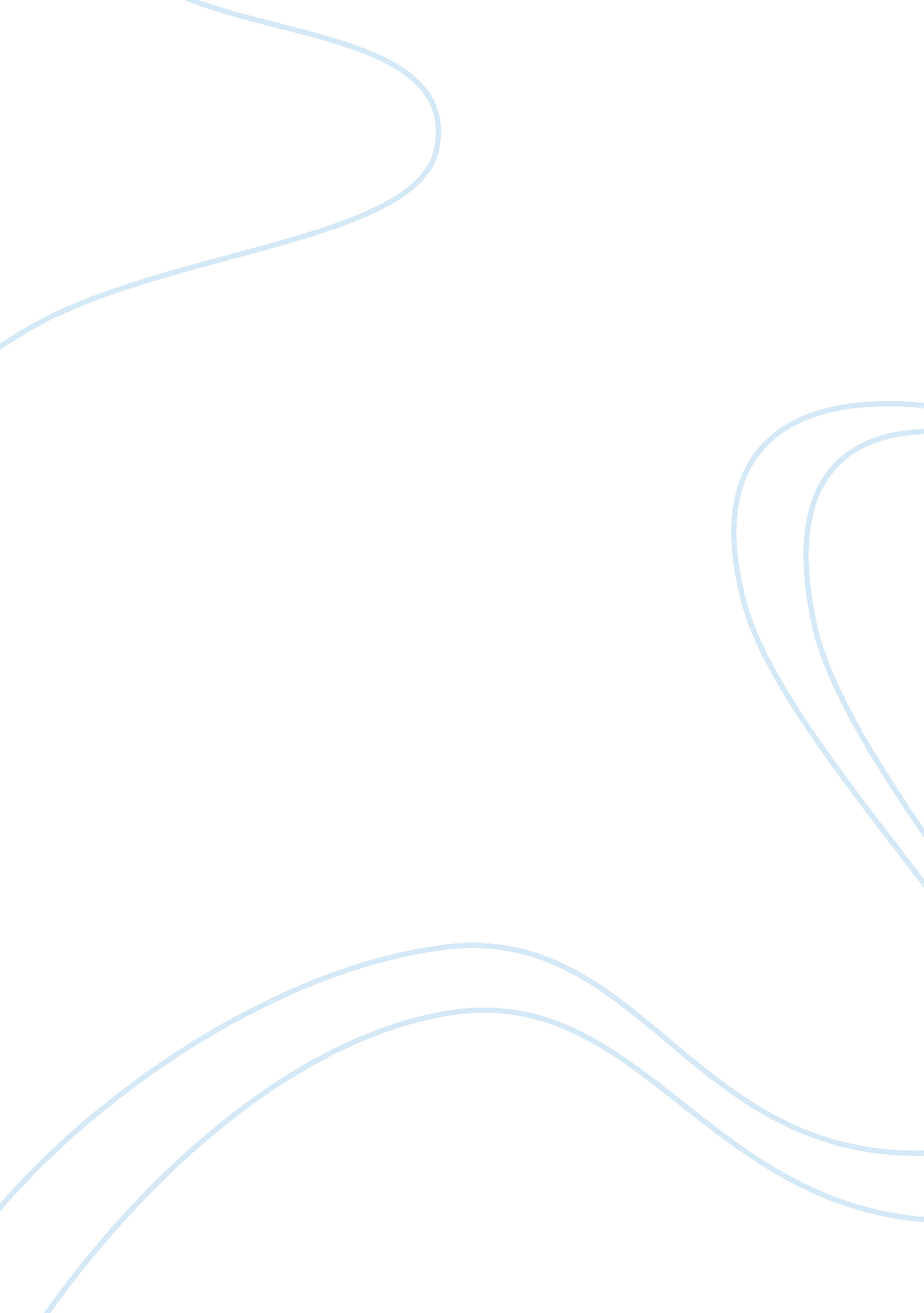 Mechanisms adopted by microorganisms biology essayDesign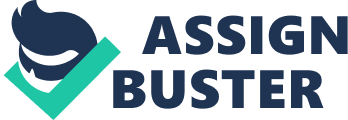 Microorganisms are capable of lasting and reproducing in assorted environments. Many of these environments produce emphasiss such as alimentary restriction, acid/base, thermic emphasis, oxidization, dehydration and exposure to bile salts and antimicrobic peptides, which affect the reaction dynamicss and the public presentation of the being under these conditions. For illustration, bacteriums populating in the alimental canal must be able to feel and react harmonizing to alterations in pH and gall salts that they encounter in their environment. To last, micro-organisms have evolved both physiological and familial mechanisms to digest utmost conditions. The production of specific cardinal sets of proteins, keeping pH homeostasis plus other inactive and active mechanisms act as survival schemes. Cardinal words: emphasis responses, endurance schemes, and unfavourable environmental conditions Introduction: Microorganisms used in research research labs and assorted industries such as nutrient and agitation engineerings are supplied with plentifulness of foods and grown at optimum temperature, pH, O degrees and solute concentrations. However in the assorted natural ecosystems, conditions that allow maximal growing are few and most organisms live in a changeless province of emphasis. Furthermore, the extent of the alteration in the assorted environmental parametric quantities will find whether the being continues to turn, is killed, or survives in a province of quiescence. In order to last potentially deadly alterations, beings must be able to percept every peculiar stimulations and bring on the appropriate response against the huge array of emphasiss. Responses to these conditions non merely hold an impact on growing and endurance but besides act upon the grade of virulency of certain pathogens and their ability to defy antimicrobic drugs. Starvation emphasis: The rigorous response is used by micro-organisms to accommodate to miss of amino acids and fatty acids. It controls operons modulating the written text of rRNA and transfer RNA. By diminishing the rate of ribonucleic acid synthesis, it reduces the rate of protein synthesis and stops certain energy run outing maps for illustration cell reproduction and cell rhythm. The rigorous response is expressed by the rigorous factor RelA and topographic point in response to deficiency of amino acid in the environment. Some bacteriums can besides do usage of alternate beginnings of energy by doing usage of the catabolite repression mechanism during lack of certain foods particularly carbon beginning in the environment. For illustration the lac operon in E. coli allows the bacteriums to utilize lactose one time glucose is depleted. This allows the beings to do usage of available alimentary beginnings in the environment whenever their primary beginnings of energy is wholly depleted or missing in the surrounding environment. The Pho system is a mechanism which is activated during the presence of really low degrees of phosphates available in the environing environment of the micro-organism. This mechanism like catabolite repression besides causes the micro-organism to do usage of other beginnings of phosphates other than inorganic phosphates from the environment. For illustration alternatively of utilizing inorganic phosphates the micro-organisms can utilize organic beginnings of phosphates. This system besides causes an increased production of alkaline phosphatases which is responsible for dephosphorylating phosphate groups so that they can be absorbed into the cells. During famishment some bacteriums have the capableness to bring forth endospores which is a distinction to a reproducing signifier. Endospore formation is normally repressed in the presence of glucose and other growing substances. Spore formation in certain bacteriums is regulated by sigma factors during the deficiency of indispensable elements for growing and reproduction. Endospore formation is a survival scheme developed by certain bacteriums that enable them to be hibernating and survive in alimentary deficient environments for longer period of clip without reproducing until optimal conditions for growing and reproduction returns back. Acid Stress: Weak acids are present in several fruits and veggies. They are utilized as preservatives for low pH nutrients such as salad dressings and vinos. Keeping the microbic stableness in the nutrient prevents spoilage, which is normally caused by barms, casts and lactic acid bacteriums. Weak acerb preservatives influence the cell ‘ s ability to brace pH homeostasis, interrupt substrate conveyance and prevent metabolic pathways to take topographic point. This consequences in a hurdle for bugs to turn and boom. However, despite the high degree of preservative used, osmophilic barms such as Zygosaccharamyces. rouxii can still last to do spoilage of the nutrient. Besides, micro-organisms gain opposition to strong doses of weak acid if they were antecedently exposed to mild concentrations. In the presence of weak acid preservatives, bacteriums can last but unable to turn. Reacting with the cell wall, cell membrane, metabolic enzymes and DNA molecules can do growing suppression. The preservatives may besides act upon the cell output, ATP degrees which consequences in the malfunctioning of the substrate conveyance and oxidative phosphorylation. Nevertheless, Fungis have developed the H+-translocating ATPase of the plasma membrane to neutralize the consequence of weak acids and stabilise pH. Resistance mechanisms are more hard in Gram-negative bacteriums than in Gram-positive bacteriums as the tolerance is determined by the construction and chemical composing of the outer beds of the cell. Oxidative emphasis: The negatron conveyance concatenation relies on the catalytic spin coupling of three O to bring forth energy. During this procedure, toxic compounds of O are formed which damage the Deoxyribonucleic acid molecules, proteins and lipid constituents of the cell. One of the harmful compounds is superoxide, which react with other chemical reactions let go ofing even more extremely reactive O derived functions such as H peroxide and hydroxyl groups. Peroxynitrite anion can besides be produced which interacts with proteins such methionine, cysteine, tyrosine and tryptophan. Consequently, enzyme inactivation, growing lacks and DNA harm can ensue. However, aerophilic micro-organisms are protected from those toxic compounds by the enzyme superoxide dismutase ( SOD ) and catalase. Cytoplasmic SOD protects the Deoxyribonucleic acid and proteins from oxidization whereas periplasmic SOD protects the membrane constituents from the harmful superoxide. Anaerobes defend themselves by utilizing NADH oxidase which catalyses the direct four negatron decrease of O to H2O. The superoxide reductase system has the benefit of taking superoxide without the production of molecular O. Thermal emphasis and envelope ( extracytoplasmic ) emphasis: High temperature: Heat Shock Proteins are required for thermo-tolerance. Surveies on Salmonella enterica shows that a molecular switch which act as thermometer cheque for thermic alterations and the production of HSPs. Upon a addition in temperature, intramolecular H bonds barricading interlingual rendition of rpoH messenger RNA which encodes for ? H are broken and interlingual rendition follows. ? H binds to RNA polymerase and directs the written text of more than 30 HSPs, which map as molecular chaperones, peptidases and misfolded proteins. A negative feedback cringle control the over look of HSPs. At low temperature, DnaK- DnaJ chaperone complex binds to ? H, nevertheless upon heat emphasis, DnaK- DnaJ chaperone complex binds to the misfolded proteins leting more RNA polymerase and ? H binding, hence increased HSPs look. While the ? H regulon controls the accretion of misfolded proteins in the cytoplasmatic membrane, the ? E controls multiple envelope and extracytoplasmic accretion of misfolded proteins. The ? E regulon include periplasmic chaperones, peptidases and other factors associated with extracytoplasmic maps. Low temperature: A lessening in temperature would change the fluidness of the cell membrane ensuing in escape of the cell constituents. However, most cells remodel their membrane lipid composing to guarantee membrane map such as solute conveyance is maintained. Major homeoviscous versions involve increased in fatty acerb impregnation and shortening of the mean fatty acid length which disturb the interactions and packing between bordering ironss ensuing in an addition in membrane fluidness. Furthermore, repression of the heat daze proteins and initiation of cold daze proteins ( Csp ) have been observed in E. coli. After a decrease from 37 oC to 10 oC, CspA, which regulates written text, recognizes cistron boosters and induces the production of more cold daze proteins. Another cold daze protein Hcs66 act as a molecular chaperone, which ensures refolding of proteins and the conformation of proteins, is maintained. Antimicrobial Peptide ( AP ) emphasis: Dirt bacteriums ( e. g. Paenibacillus polymyxa ) produce antimicrobic peptides ( polymyxins and bacteriocins/lantibiotics ) in order to kill viing bugs for food. Different types of APs have been observed to hold negative impact on a broad scope of bugs. APs produced by eucaryotic beings are cationic and non-cationic APs. The cationic AP ( alpha and beta ) includes defensins, cathelicidins and thrombocidins and the non-cationic APs, which exhibit much lower disinfectant. The AP opposition mediated by LPS alteration includes the add-on of 4-aminoarabinose ( Ara4N ) and phosphoenthanolamine ( pEtN ) to one or both phosphate groups in the lipoid A mediety therefore cut downing the overall negative charge at the outer membrane. pEtN add-on to the first heptose phosphate residue in the nucleus of the polyose is mediated by the cistron merchandise cptA. Besides, the dephosphorylation of the 2nd nucleus heptose phosphate by the pmrG cistron merchandise helps in AP opposition. Another mechanism of LPS alteration is the change of the acylation character of lipid A mediety. The add-on of palmitate to the 2nd place of the N-linked 3-hydroxymyristate on the proximal glucosamine of lipoid A is catalyzed by the merchandise of the PhoP-regulated pagP cistron. The production of a surface-associated peptidase that degrades AP before it can interact with the outer membrane and the pgtE cistron encodes a surface peptidase that exhibits some specificity for alpha-helical APs such as C18G and human cathelicidin. Bile opposition: Bile is composed of assorted substances like proteins, ions, pigments, cholesterin and salts. It is present throughout the GI piece of land and protects the organic structure from micro-organism. However, enteral bacteriums are still able to last in the environment as they have developed several mechanisms to protect themselves and let them to proliferate. Bile salts affect chiefly the bacterial cell membranes and if the membrane is breached, the Deoxyribonucleic acid molecules can be harmed as good by the production of reactive O compounds. Eventually, all indispensable procedures like reproduction will halt and will ensue in cell decease. Mechanism developed by the enteral bacterium is non merely about overcoming the harm of the cell membrane or Deoxyribonucleic acid molecule but is besides a combination of defence and fix procedures. They have efflux pumps to free the gall salts from the cell, therefore forestalling farther harm. Multi dug opposition: Infectious diseases are acquiring more and more hard to handle because of the rise of multidrug-resistant bacteriums. There are several mechanisms, which have developed in bacteriums endowing them the antibiotic opposition. The procedures allow the bacteriums to last by chemically changing the antibiotic or taking it from the cell in an inactive signifier. Target site can besides be modified so that the antibiotic does non acknowledge it and move upon it. Furthermore, an bing enzyme can alter itself to respond with the antibiotic in such a manner that the micro-organism is non harmed. Antibiotic opposition trait can be inherited in bacteriums doing it of course immune. For illustration, an outer membrane is formed on the cell wall of the bacteria, supplying a protective shield against the antibiotic. The trait can besides be gained from the mutants, which may hold occurred in the Deoxyribonucleic acid or from having DNA molecules known as plasmids from a foreign beginning. There is the perpendicular cistron transportation and the horizontal cistron transportation. The perpendicular cistron transportation is an operation driven by the rules of natural choice. A self-generated mutant takes topographic point in the chromosome giving opposition to a member of the bacterial population. In the presence of the antibiotic, the non-mutants will decidedly be killed whereas the immune mutation is allowed to turn and proliferate. On the other manus, horizontal cistron transportation is a series of actions whereby plasmids are transferred from one bacteria to another one, either of the same species or between different species. There are three mechanisms nowadays. First, junction is a procedure where there is direct cell contact between the two bacteriums and so the transportation occurs. Second, transmutation takes topographic point where plasmids are absorbed by bacteriums from the external environment. Last, transduction occurs when bacteriophages exchange DNA between two closely related bacteriums. Osmotic Stress: For many microbic cells, hypertonic conditions are when there is H2O loss from the cytol hence doing the cell to shrivel ( plasmolysis ) . Hypotonic conditions occur when there is an inflow of H2O into the cytol which therefore causes the cell to swell ( plasmolysis ) and can take to osmotic lysis. The map of osmoregulatory mechanism is keeping the cell viability by proper turgor within bounds. Motion of H2O is largely by diffusion and the rapid procedure occurs through water-selective channels called aquaporins. Due to sudden osmotic upshifts or downshifts, the AqpZ channels of E. coli have been able to let big H2O fluxes in both waies. By modulating the entire osmotic solute pool, turgor is maintained in the cytol and the comparative degree of solutes in the periplasm ( in Gram-negative bacteriums ) instantly outside the cytoplasmatic membrane. In low-osmolality media, cytosolic osmolality is mostly due to ionic solutes ( e. g. , K+ ions ) ; in high-osmolality media it mostly involves impersonal solutes ( e. g. , trehalose ) . High Osmolality: Turgor force per unit area beads and growing slows when the osmolality of the environing environment additions therefore macromolecular biogenesis is inhibited and respiration rates decrease. This consequences in the most rapid response to this osmotic upshock which is an addition in K+ ion inflow through three uptake systems in E. coli: Trk, Kdp, and Kup. Under high osmolality status, the Trk and Kdp systems are the major systems for K+ consumption, since they can accomplish sufficiently high rates of consumption. The Trk system is composed of three constituents: TrkA ( peripheral membrane protein ) , TrkE ( membrane associated ) , and either TrkH ( in E. coli ; membrane-spanning protein ) or TrkG ( E. coli and other bacteriums ; membrane-spanning protein ) . The Trk system binds NAD ( H ) via TrkA and may modulate K+ ion consumption. The Kdp system is a three-component system composed of KdpA ( membrane-spanning protein ) , KdpB ( built-in membrane protein ) , and KdpC ( peripheral membrane protein ) . KdpB is a P-type ATPase and provides the energy to drive K+ ion inflow. The Kup is a individual, big membrane-spanning protein holding a important cytoplasmatic tail sphere. Furthermore, K+ ion accretion consequences from plasmolysis and the shutting of stretch-sensitive K+ ion outflow channels. The addition in K+ ion inflow ensuing from high external osmolality is a lessening in intracellular putrescine degrees due to increased elimination. Glutamate is the major anionic compound involved in osmoregulation and hence is synthesized and hence accumulates rapidly due to osmotic upshock and is wholly dependent on K+ ion consumption. Two enzymes synthesize Glutamate: glutamate dehydrogenase ( GDH ) and glutamate synthase ( GS ) in E. coli and other enteral bacteriums. The disaccharide trehalose as a compatible solute, is frequently accumulated by many bugs. Low Osmolality: In the periplasm of Gram-negative bacteriums, there are presence of membrane-derived oligosaccharides ( MDOs ) and these are substituted with sn-1-phosphoglycerol and phosphoethanolamine derived from the membrane phospholipids and besides with O-succinyl ester residues. Desiccation Stress: It is referred as H2O loss due to drying or H2O emphasis and affects greatly the endurance of microbic cells on inanimate surfaces and environmental home grounds such as dirt. Extracellular defences such as bacterial glycocalyces ( composed of exopolysaccharides and associated proteins ) have an of import function in protecting the bacterium by organizing a gel-like extracellular matrix that holds a important sum of edge H2O. Therefore this H2O is lost easy to the evaporative and matric forces. Colloidal surface constructions help in decelerating the drying procedure. The regulative protein CsgD in S. Typhimurium controls the biogenesis extracellular cellulose and the thin sum fimbriae ( curli ) which are the major factors in dehydration opposition. Besides, the O-antigen polyose concatenation of LPS protects the S. Typhimurium from complete dehydration. During drying, the disaccharide trehalose Acts of the Apostless as a compatible solute and AIDSs in keeping the construction and map of proteins and membrane lipoids. The trehalose may besides replace H2O under conditions of utmost dehydration therefore forestalling denaturation of proteins and therefore stabilising membrane phospholipids. Iron emphasis: Iron emphasis in many bacteriums is regulated by the ferrous consumption regulator ( Fur ) which is the planetary Fe homeostasis regulator and ryhB ( sRNA ) . During Fe famishment, Fur is inactivated and ryhB becomes expressed. The look of ryhB reduces the usage of Fe by non-essential proteins therefore doing Fe available for indispensable Fe-using proteins such as ribonucleotide reductase involved in DNA synthesis and fix. RyhB is besides involved in the repression of Fur mRNA interlingual rendition which prevents the Fur repression of Fe metabolizing cistrons ( for illustration for Fe consumption ) in low Fe conditions. RyhB can besides interact with mRNA Shiah, which encodes for shikimate transporter increasing the consumption of shikimate from the environing environment. Shikimate is indispensable for the biosynthesis of siderophores which are of import in the acquisition of more Fe from the external environment due to their really high affinity for Fe3+. Enterochellin is an illustration of one of the chief siderophore synthesised by enterobacteriaceae household for illustration in E. coli, Shigella, Salmonella and Klebsiella. Once Fe is repleted in the external environment, there is a lessening in the production of siderophores to forestall inordinate consumption of Fe which may be harmful to the cell. The farther consumption of Fe is normally repressed by the formation of the Fur- Fe2+ composite. At least 3 different ryhB-like systems have been identified in other bacteriums: 1. Pseudomonas aeruginosa ; 2 tandem sRNAs regulated by Fur is used to quash mRNAs encoding Fe-using proteins during Fe famishment2. Neisseria meningitidis ; the sRNA, NrrF, is involved in the rapid debasement of sdhCDAB messenger RNA during Fe famishment3. Bacillus subtilis ; the Fur regulated sRNA, FsrA, represses several Fe-using proteins for illustration succinate dehydrogenase Decision: Microorganisms have developed several mechanisms in order to accommodate themselves to often unfavourable environmental conditions. The mechanisms are normally stress-specific and they are generated for endurance of the being in high deadly degrees of the emphasis in the being. The beings have sometimes evolved emphasis mechanism induced by one emphasis factor merely but which allows the beings to last several other different emphasiss. These emphasis mechanism allows the beings to expect, fix for possible inauspicious environmental conditions in the hereafter and therefore increasing their opportunities of endurance. The control of these stress mechanisms are controlled by a figure of protein regulators and systems and let the being to prevail whether in a host or non-host environment for longer periods of clip. Although much research have been already been done in the topic in order to analyze the assorted emphasis mechanisms that have been developed to keep endurance of the being, there still remains much to be covered in the field ask foring future inducements into the field. 